FILMSKI STUDIO 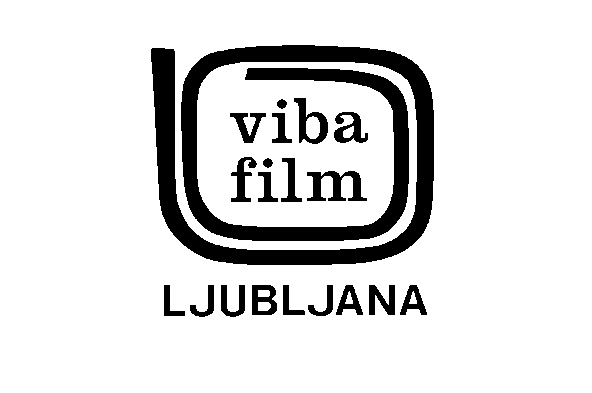 LJUBLJANARAZPISNA DOKUMENTACIJAZa oddajo javnega naročilapo postopku oddaje naročila male vrednostišt. 3/2017-JNMV-scen.vozičekA. SPLOŠNI DEL (od 1. do 36. strani):B.  TEHNIČNA SPECIFIKACIJANa spletni strani naročnika je pod http://razpisi.vibafilm.si k razpisni dokumentaciji priložena Tehnična specifikacija za nakup elektromehanskega scenskega vozička z dodatno opremo, iz katere je razvidno, da je oprema v skladu s tehničnimi standardi in karakteristikami, zahtevanimi navedbami ter drugimi pogoji iz točke B (Tehnična specifikacija) tega razpisa.Ponudnik priloži podpisano Tehnično specifikacijo k razpisni dokumentaciji. Dodatno priloži prospektni material, fotografije, opis opreme, potrdila, certifikate, vzorčna gradiva ipd.I. POVABILO K ODDAJI PONUDBENaročnik vabi vse  zainteresirane ponudnike, da na podlagi javnega razpisa predložijo ponudbo v skladu z Zakonom o javnem naročanju ZJN-3 in navodili za izdelavo ponudbe iz te razpisne dokumentacije.II. NAVODILO ZA IZDELAVO PONUDBE IN DRUGE INFORMACIJE1. NaročnikFILMSKI  STUDIO VIBA FILM LJUBLJANA, Stegne 5, 1000 LjubljanaIdentifikacijska številka za DDV: SI91095042Matična številka: 5848482Kontaktne osebe:Antonio Mitkovski, tf.: 01 5132 534e-naslov: antonio.mitkovski@vibafilm.siSuzana Zirkelbach, tf: 01 5132 408,e-naslov: suzana.zirkelbach@vibafilm.si2. Predmet javnega naročilaNakup elektromehanskega scenskega vozička z dodatno opremoPodrobnejši opis predmeta javnega naročila je v tehnični specifikaciji.3. PonudnikNa javni razpis se lahko prijavijo pravne in/ali fizične osebe, ki izpolnjujejo pogoje za priznanje sposobnosti navedene v nadaljevanju te razpisne dokumentacije.V kolikor ponudnik nastopa s podizvajalci mora v  Ponudbi (obrazec 5) navesti, da bo pri izvedbi naročila sodeloval s podizvajalci. Ponudnik v razmerju do naročnika v celoti odgovarja za izvedbo prejetega naročila, ne glede na število podizvajalcev, ki jih bo navedel v svoji ponudbi.Ponudbo lahko predloži tudi skupina ponudnikov (skupna ponudba). Ne glede na predložitev skupne ponudbe ponudniki odgovarjajo naročniku neomejeno solidarno. Skupna ponudba mora biti pripravljena v skladu z navodili iz te razpisne dokumentacije.4. Pravna podlagaJavno naročilo se bo izvedlo v skladu z veljavno zakonodajo, ki ureja področje javnih naročil, javnih financ in področje, ki je predmet javnega naročila. Za oddajo tega naročila se v skladu s 47. členom Zakona o javnem naročanju (Uradni list RS, št. 91/2015, v nadaljevanju: ZJN-3) izvede postopek oddaje naročila male vrednosti.5. Pojasnila in spremembe razpisne dokumentacijePonudniki lahko pridobijo razpisno dokumentacijo brezplačno preko portala javnih naročil (povezava na spletno stran naročnika http://razpisi.vibafilm.si), in zahtevajo pojasnila k razpisni dokumentaciji v pisni obliki prav tako preko portala javnih naročil. Pojasnila (vprašanja in odgovori) bodo posredovana  najkasneje 2 dni pred iztekom roka za predložitev ponudb pod pogojem, da je bilo vprašanje oz. zahteva ponudnikov posredovana najkasneje do dne  12. 9. 2017 do 10.00.Naročnik si pridržuje pravico spremeniti razpisno dokumentacijo na lastno pobudo ali kot odgovor na zahtevana pojasnila najkasneje 2 dni pred iztekom roka za oddajo ponudb. Sprememba bo v pisni obliki posredovana  preko portala javnih naročil. V primeru večjih sprememb bo naročnik po potrebi podaljšal rok za oddajo ponudb.Pojasnila in spremembe so sestavni del razpisne dokumentacije in jih je treba upoštevati pri pripravi ponudbe.6. Ponudbena dokumentacijaPonudbena dokumentacija mora vsebovati ustrezno izpolnjene obrazce in druge listine zahtevane v razpisni dokumentaciji v vrstnem redu kot so navedeni:7. Rok veljavnosti ponudbePonudba mora biti veljavna do vključno 120 dni od dneva odpiranja ponudb.8. Jezik, valutaPonudba mora biti izdelana v slovenskem jeziku, izjemoma so lahko posamezni tehnični izrazi in tehnična dokumentacija predložena v angleškem jeziku. Vrednost ponudbe mora biti izražena v EUR-ih. Tuji ponudniki lahko izdelajo ponudbo v angleškem jeziku in ovrednotijo ponudbo v EUR-ih. Naročnik si pridržuje pravico, da od kateregakoli ponudnika zahteva, da se posamezni dokumenti iz ponudbe na stroške ponudnika prevedejo v slovenski jezik, v kolikor je to potrebno zaradi izvedbe pregleda ponudbe. Naročnik bo o potrebi po prevodu obvestil ponudnika in mu tudi določil rok, do katerega mora predložiti prevod dokumenta. V primeru, da ponudnik ne bo predložil prevoda v roku, ki ga bo določil naročnik, bo ponudba izločena iz nadaljnjega ocenjevanja. Naročnik si pridržuje pravico po lastni presoji določiti, ali naj ponudnik predloži prevod, pripravljen s strani sodno zapriseženega tolmača ali navaden (neoverjen) prevod. 9. Izpolnjevanje in označevanje dokumentacijePonudniki morajo vse dokumente skrbno pregledati in v ponudbeni dokumentaciji izpolniti vsa prazna mesta. Vsi dokumenti morajo biti na mestih, kjer je to označeno, podpisani s strani pooblaščene osebe in žigosani z žigom ponudnika.Morebitne popravke ponudnik izvrši tako, da tekst, ki ga želi popraviti prečrta ter nad njim ali ob njem napiše nov, pravilen tekst. Popravek mora ponudnik opremiti z žigom in podpisom svoje pooblaščene osebe.10. StroškiPonudnik nosi vse stroške povezane s pripravo in predložitvijo ponudbe.11. Variantne ponudbe in sklopiVariantne ponudbe niso dovoljene. Ponudba mora zajemati vse sklope iz Tehnične specifikacije.12. Skupna ponudba Skupna ponudba je ponudba, v kateri kot ponudnik nastopa več gospodarskih subjektov (v nadaljevanju: partnerjev) skupaj. Partnerji so med seboj enakopravni in v razmerju do naročnika neomejeno solidarno odgovarjajo za izvedbo celotnega naročila. V ponudbi mora biti navedeno, kdo so partnerji, kdo je vodilni, ki jih zastopa ter katera dela in za kakšno ceno vsak prevzema.Naročnik si pridržuje pravico, da pred sklenitvijo pogodbe zahteva pisni dogovor o skupnem nastopanju, iz katerega bodo razvidna medsebojna razmerja in obveznosti vseh partnerjev.V skupni ponudbi mora ponudnik predložiti obrazce v skladu z navodili 6. točke o pripravi ponudbene dokumentacije. PodizvajalciPonudnik v razmerju do naročnika v celoti odgovarja za izvedbo prejetega naročila, ne glede na število podizvajalcev.V ponudbi, v kateri nastopajo tudi podizvajalci, mora ponudnik predložiti obrazce v skladu z navodili 6. točke o pripravi ponudbene dokumentacije. Glavni izvajalec mora med izvajanjem javnega naročila storitve naročnika obvestiti o morebitnih spremembah informacij iz prejšnjega odstavka in poslati informacije o novih podizvajalcih, ki jih namerava naknadno vključiti v izvajanje takšnih storitev, in sicer najkasneje v petih dneh po spremembi. V primeru vključitve novih podizvajalcev mora glavni izvajalec skupaj z obvestilom posredovati tudi podatke in dokumente v skladu z navodili 6. točke o pripravi ponudbene dokumentacije. Naročnik lahko zavrne predlog za zamenjavo podizvajalca oziroma vključitev novega podizvajalca tudi, če bi to lahko vplivalo na nemoteno izvajanje ali dokončanje del in če novi podizvajalec ne izpolnjuje pogojev, ki jih je postavil naročnik v dokumentaciji v zvezi z oddajo javnega naročila. Naročnik bo o morebitni zavrnitvi novega podizvajalca obvestil glavnega izvajalca najpozneje v desetih dneh od prejema predloga. 14. Predložitev ponudb, mesto in rok oddaje ponudbPonudniki morajo oddati svoje ponudbe v zaprti ovojnici/zaprtih ovojnicah. Na ovojnici/ovojnicah mora biti zapisano »»NE ODPIRAJ - PONUDBA  št. 3/2017-JNMV-scen.voziček – Nakup elektromehanskega scenskega vozička z dodatno opremo«. Na ovojnici mora biti napisan polni naslov ponudnika.Ponudnik lahko na ovojnico/ovojnice prilepi obrazec »OZNAČBA PONUDBE« (obrazec 16).Za napačno označene ponudbe naročnik ne prevzema odgovornosti v primeru založitve. Naročnik mora ponudbo prejeti osebno ali po pošti najkasneje do 18. 9. 2017 do 11:00 ure na naslov: Filmski studio VIBA FILM Ljubljana, Stegne 5, 1000 Ljubljana.Osebno se lahko ponudbe odda vsak delavnik od 8:00 do 14:00 ure v glavni pisarni (tajništvu) Filmskega studia VIBA FILM Ljubljana.Nepravočasno prispela ponudba se neodprta vrne ponudniku po končanem postopku odpiranja ponudb.Javno odpiranje ponudb bo 18. 9. 2017, ob 11.15 uri, na naslovu Filmski studio Viba film Ljubljana, Stegne 5, 1000 Ljubljana, sejna soba v I. nadstropju. Prisotni predstavniki ponudnikov, ki se izkažejo s pooblastilom za zastopanje ponudnika, lahko na postopek odpiranja ponudb podajo svoje pripombe.15. Umik, sprememba ali dopolnitev ponudbePonudnik sme umakniti ponudbo, jo dopolniti ali zamenjati do poteka roka za predložitev ponudbe. Po poteku roka za predložitev ponudbe, ponudnik ne more več spremeniti oddane ponudbe, je dopolniti ali nadomestiti z novo, prav tako pa je naročnik ne sme prevzeti. 16. Pregled in presoja ponudbPri pregledu ponudb se presojajo le tiste listine in navedbe, ki so zahtevane v razpisni dokumentaciji. Glede predloženih listin in navedb (izjav) se od ponudnika lahko zahteva pojasnila ali dodatna (stvarna) dokazila o izpolnjevanju posameznih zahtev in pogojev iz razpisne dokumentacije ter odpravo računskih napak, vendar le v okviru dopustnih, določenih z zakonom.Ponudbo se izloči, če ponudnik v roku, ki ga določi naročnik, ne predloži zahtevanih pojasnil ali stvarnih dokazil ali, če ne dopolni formalno nepopolne ponudbe.Ponudbo se izloči, če naročnik ugotovi, da je skladno z ZJN-3 nedopustna.Ponudbo se izloči kot neprimerno in zavajajočo, če se izkaže, da je ponudnik samovoljno spremenil naročnikovo specifikacijo naročila.Kadarkoli se pri naročniku pojavi utemeljen sum, da je posamezni gospodarski subjekt v postopku javnega naročila predložil neresnično izjavo ali ponarejeno ali spremenjeno listino kot pravo, bo naročnik Državni revizijski komisiji za revizijo postopkov oddaje javnih naročil podal predlog za uvedbo postopka o prekršku iz pete točke prvega odstavka ali prve točke drugega odstavka 112. člena ZJN-3.17. PogodbaIzbrani ponudnik mora podpisati pogodbo v roku 8 (osem) delovnih dni po prejemu s strani naročnika.Naročnik bo pogodbo pred podpisom vsebinsko prilagodil glede na to ali bo izbrani ponudnik predložil skupno ponudbo, prijavil sodelovanje podizvajalcev in podobno. 18. Ustavitev postopka, zavrnitev vseh ponudb, odstop od izvedbe javnega naročilaNaročnik lahko, skladno s prvim odstavkom 90. člena ZJN-3, kadarkoli do roka za oddajo ponudb ustavi postopek javnega naročila, ali skladno s petim odstavkom 90. člena ZJN-3, v vseh fazah postopka po preteku roka za odpiranje ponudb zavrne vse ponudbe, ali skladno z osmim odstavkom 90. člena ZJN-3, po pravnomočnosti odločitve o oddaji naročila do sklenitve pogodbe o izvedbi javnega naročila odstopi od izvedbe javnega naročila iz utemeljenih razlogov, navedenih v osmem odstavku 90. člena ZJN-3.Naročnik si pridržuje pravico do morebitnih sprememb obsega naročila od razpisanega, odvisno od razpoložljivih finančnih sredstev in dejanskih potreb.19. Način vložitve revizijskega zahtevkaNa podlagi Zakona o pravnem varstvu v postopkih javnega naročanja (Uradni list RS, št. 43/11,  60/11-ZTP-D, 63/13 in 90/14 – ZDU-1; v nadaljevanju: ZPVPJN) lahko zahtevek za revizijo vloži vsaka oseba, ki ima ali je imela interes za dodelitev naročila in ji je ali bi ji lahko z domnevno kršitvijo nastala škoda oziroma je zagovornik javnega interesa. Zahtevek za revizijo se vloži pisno ali ustno na zapisnik pri naročniku.V skladu z ZPVPJN se lahko zahtevek za revizijo vloži v vseh stopnjah postopka oddaje javnega naročila in zoper vsako ravnanje naročnika, razen če zakon, ki ureja oddajo javnih naročil, ali ZPVPJN ne določa drugače. Če se zahtevek za revizijo nanaša na vsebino objave, povabilo k oddaji ponudbe ali razpisno dokumentacijo v postopku oddaje naročila male vrednosti, je dolžan vlagatelj ob vložitvi zahtevka za revizijo vplačati takso v višini 1500,00 EUR na transakcijski račun št. SI56 0110 0100 0358 802, sklic 11 16110-7111290-XXXXXXLL (prvih šest številk je zaporedna številka objave na enotnem informacijskem portalu javnih naročil, ki jo ponudnik vpiše sam, zadnji dve številki pa pomenita oznako leta). Zahtevek za revizijo mora biti sestavljen v skladu z določili 15. člena ZPVPJN, vloži se pisno neposredno pri naročniku, po pošti priporočeno ali priporočeno s povratnico. Vlagatelj mora kopijo zahtevka za revizijo hkrati posredovati ministrstvu, pristojnemu za javna naročila. Vlagatelj mora zahtevku za revizijo priložiti potrdilo o plačilu takse. Zahtevek za revizijo se vloži v roku iz 25. člena ZPVPJN.III. POGOJI ZA UGOTAVLJANJE SPOSOBNOSTI IN NAVODILA O NAČINU DOKAZOVANJA SPOSOBNOSTI PONUDNIKAZa priznanje sposobnosti mora ponudnik izpolnjevati pogoje skladno z določbami ZJN-3 v členih od 75. do 80.  in pogoje, ki so določeni v tej razpisni dokumentaciji . V primeru, da ponudnik nastopa v skupni ponudbi ali s podizvajalci, mora pogoje za priznanje sposobnosti, kjer je to v razpisni dokumentaciji določeno, izpolnjevati tudi vsak od partnerjev v primeru skupne ponudbe oziroma vsak izmed podizvajalcev, ki jih ponudnik v ponudbi navede. Ponudnik dokazuje izpolnjevanje posameznega pogoja z izjavo (OBRAZCI ponudbene dokumentacije), ki je dana pod kazensko in materialno odgovornostjo oz. s kopijo ustreznih listin, kjer so le te izrecno zahtevane. Naročnik bo, v primeru dvoma v podano izjavo, kjer se le-ta zahteva, sam pridobil potrdila o podatkih, ki se nanašajo na priznanje sposobnosti in se vodijo v uradnih evidencah državnih organov, organov lokalnih skupnosti ali nosilcih javnih pooblastil oziroma bo pozval ponudnika, da v postavljenem roku izroči ustrezna potrdila, ki se nanašajo na podatke o priznanju sposobnosti in se ne vodijo v uradnih evidencah državnih organov, organov lokalnih skupnosti ali nosilcev javnih pooblastil. Če pozvani ponudnik v postavljenem roku naročniku ne bo izročil zahtevanih potrdil, bo naročnik njegovo ponudbo izločil.V skladu s šestim odstavkom 14. člena in 35. členom Zakona o integriteti in preprečevanju korupcije (Uradni list RS, št. 69/11-UPB2) bo moral izbrani ponudnik, če bo naročnik tako zahteval, pred sklenitvijo pogodbe z naročnikom, zaradi zagotovitve transparentnosti posla in preprečitve korupcijskih tveganj, izročiti izjavo oziroma podatke o udeležbi fizičnih in pravnih oseb v lastništvu ponudnika, vključno z udeležbo tihih družbenikov, ter gospodarskih subjektih, za katere se glede na določbe zakona, ki ureja gospodarske družbe šteje, da so povezane družbe s ponudnikom. Za fizične osebe izjava vsebuje ime in priimek, naslov prebivališča in delež lastništva. Če ponudnik predloži lažno izjavo oziroma poda neresnične podatke o navedenih dejstvih, ima to za posledico ničnost pogodbe.IV. MERILO ZA DODELITEV JAVNEGA NAROČILAMerilo za izbiro je ekonomsko najugodnejša ponudba, ki se določi na podlagi cene. Pri ocenjevanju ponudb bo naročnik upošteval samo ponudbe, ki izpolnjujejo vse pogoje.V. PRILOGE RAZPISNE DOKUMENTACIJEPodpisano Tehnično specifikacijo ponudnik priloži k ponudbeni dokumentaciji. Dodatno priloži prospektni material, opis opreme, potrdila, certifikate, vzorčna gradiva ipd.VI. PONUDBENA DOKUMENTACIJAObrazec 1A: Podatki o ponudnikuObrazec 1B: Podatki o podizvajalcuObrazec 2A: Izjava o izpolnjevanju sposobnosti za izvedbo naročila (ponudnik)Obrazec 2B: Izjava o izpolnjevanju sposobnosti za izvedbo naročila (podizvajalec)Obrazec 3: Izjava in pooblastilo pravne osebeObrazec 4: Izjava in pooblastilo zakonitega zastopnika pravne osebeObrazec 5: PonudbaObrazec 6: Ponudbeni predračunObrazec 7: Plačilni pogoji in dobava blagaObrazec 8: Servisiranje v garancijskem roku, odzivni čas in zagotavljanje rezervnih                    delovObrazec 9: Referenčna tabelaObrazec 10: Bančna garancija za resnost ponudbe Obrazec 11: Izjava o predložitvi bančne garancije za dobro izvedbo pogodbenih     obveznosti Obrazec 12: Izjava o predložitvi bančne garancije za odpravo pomanjkljivosti in napak v garancijski dobiObrazec 13: Udeležba podizvajalcevObrazec 14: Pooblastilo naročniku za neposredno plačilo podizvajalcuObrazec 15 Vzorec pogodbe Obrazec 16: Označba ponudbeObrazec BON-2 ali bančno potrdilo o solventnostiOBRAZEC 1APODATKI O PONUDNIKUV primeru skupne ponudbe se obrazec fotokopira za vsakega ponudnika.OBRAZEC 1BPODATKI O PODIZVAJALCUV primeru večjega števila podizvajalcev se obrazec fotokopira.OBRAZEC 2AIZJAVA O IZPOLNJEVANJU SPOSOBNOSTI ZA IZVEDBO NAROČILAV zvezi z javnim naročilom št. 3/2017-JNMV-scen.voziček izjavljamo pod materialno  in kazensko odgovornostjo:da smo v celoti seznanjeni z razpisno dokumentacijo ter vsemi njenimi popravki in dopolnitvami in se z vsebino strinjamo, vključno z določili vzorca pogodbe;da kot gospodarskemu subjektu ali osebi, ki je članica upravnega, vodstvenega ali nadzornega organa ali ki ima pooblastila za njegovo zastopanje ali odločanje ali nadzor v njem, ni bila izrečena pravnomočna sodba, ki ima elemente kaznivih dejanj navedenih v prvem odstavku 75. člena ZJN-3;da kot ponudnik na dan, ko je bila oddana ponudba, nimamo v skladu s predpisi države, v kateri ima sedež ali predpisi države naročnika zapadlih, neplačanih obveznosti v zvezi s plačili prispevkov za socialno varnost ali v zvezi s plačili davkov v vrednosti 50 EUR ali več in imamo predložene vse obračune davčnih odtegljajev za dohodke iz delovnega razmerja za obdobje zadnjih petih let do dne oddaje ponudbe;da nismo uvrščeni v evidenco gospodarskih subjektov z negativnimi referencami;da nam v zadnjih treh letih pred potekom roka za oddajo ponudb s pravnomočno odločbo pristojnega organa Republike Slovenije ali druge države članice ali tretje države dvakrat ni bila izrečena globa zaradi prekrška v zvezi s plačilom za delo;da niso izpolnjeni izključitveni pogoji iz 6. odstavka 75. člena ZJN-3;da nad nami ni začet postopek zaradi insolventnosti ali prisilnega prenehanja po zakonu, ki ureja postopek zaradi insolventnosti in prisilnega prenehanja, ali postopek likvidacije po zakonu, ki ureja gospodarske družbe, da naših sredstev ali poslovanja ne upravlja upravitelj ali sodišče, da naše poslovne dejavnosti začasno niso ustavljene, da v skladu s predpisi druge države nad nami ni začet postopek ali pa je nastal položaj z enakimi pravnimi posledicami;da smo registrirani za dejavnost, ki je predmet javnega naročila;da nismo uvrščeni v evidenco poslovnih subjektov, katerim je prepovedano poslovanje z naročnikom na podlagi 35. člena Zakona o integriteti in preprečevanju korupcije (Uradni list RS, št. 69/2011 ZintPK-UPB2);da lahko naročnik za namene izvedbe javnega naročila kadarkoli zaprosi pristojne državne organe za potrditev navedb iz ponudbene dokumentacije ter da lahko v imenu ponudnika pridobi ustrezna dokazila iz uradnih evidenc, s katerimi se dokazuje izpolnjevanje v razpisni dokumentaciji postavljenih pogojev;da se zavezujemo na zahtevo naročnika predložiti dodatna pooblastila za preveritev podatkov iz uradnih evidenc;da lahko naročnik v fazi javnega razpisa od nas zahteva, da predložimo dodatna pojasnila ali dokazila, s katerimi se dokazuje izpolnjevanje postavljenih pogojev in zahtev iz razpisne dokumentacije;da bomo na naročnikov poziv v 8 dneh od prejema poziva posredovali izjavo s podatki o:svojih ustanoviteljih, družbenikih, vključno s tihimi družbeniki, delničarjih, komanditistih ali drugih lastnikih in podatke o lastniških deležih navedenih oseb, gospodarskih subjektih, za katere se glede na določbe zakona, ki ureja gospodarske družbe šteje, da so z njim povezane družbe;da je veljavnost naše ponudbe najmanj 120 dni od roka za oddajo ponudb;da bomo naročnika takoj pisno obvestili o spremembah vseh relevantnih podatkov iz ponudbe, ki bodo nastale v katerikoli fazi realizacije razpisanega posla, za katerega oddajamo ponudbo;da soglašamo, da lahko naročnik kadarkoli ustavi postopek javnega naročila, zavrne vse ponudbe ali po pravnomočnosti odločitve o oddaji javnega naročila ne sklene pogodbe ter da v nobenem od navedenih primerov ne bomo uveljavljali povračila stroškov priprave ponudbe, stroškov finančnih zavarovanj, morebitne neposredne ali posredne škode ali izgubljenega dobička;da bomo zagotovili ustrezne tehnične in kadrovske zmogljivosti za kvalitetno izvedbo celotnega naročila v predvidenem roku, skladno z zahtevami iz razpisne dokumentacije (tehnični del), pravili stroke ter določili predpisov in standardov s področja predmeta naročila; da smo ekonomsko in finančno sposobni, kar pomeni, da v zadnjih 6 mesecih pred objavo tega javnega naročila nismo imeli blokiranega nobenega transakcijskega računa;da s to izjavo prevzemamo vse posledice, ki iz nje izhajajo.  Datum:					Žig:					Podpis:V primeru skupne ponudbe je potrebno Izjavo o izpolnjevanju sposobnosti za izvedbo naročila priložiti za vsakega ponudnika posebej (izjava se fotokopira).OBRAZEC 2BIZJAVA O IZPOLNJEVANJU SPOSOBNOSTI ZA IZVEDBO NAROČILAV zvezi z javnim naročilom št. 3/2017-JNMV-scen.voziček izjavljamo pod materialno in kazensko odgovornostjo:da kot gospodarskemu subjektu ali osebi, ki je članica upravnega, vodstvenega ali nadzornega organa ali ki ima pooblastila za njegovo zastopanje ali odločanje ali nadzor v njem, ni bila izrečena pravnomočna sodba, ki ima elemente kaznivih dejanj navedenih v prvem odstavku 75. člena ZJN-3;da kot podizvajalec na dan, ko je bila oddana ponudba, nimamo v skladu s predpisi države, v kateri ima sedež ali predpisi države naročnika zapadlih, neplačanih obveznosti v zvezi s plačili prispevkov za socialno varnost ali v zvezi s plačili davkov v vrednosti 50 EUR ali več in imamo predložene vse obračune davčnih odtegljajev za dohodke iz delovnega razmerja za obdobje zadnjih petih let do dne oddaje ponudbe;da nismo uvrščeni v evidenco gospodarskih subjektov z negativnimi referencami;da nam v zadnjih treh letih pred potekom roka za oddajo ponudb s pravnomočno odločbo pristojnega organa Republike Slovenije ali druge države članice ali tretje države dvakrat ni bila izrečena globa zaradi prekrška v zvezi s plačilom za delo;da niso izpolnjeni izključitveni pogoji iz 6. odstavka 75. člena ZJN-3;da nad nami ni začet postopek zaradi insolventnosti ali prisilnega prenehanja po zakonu, ki ureja postopek zaradi insolventnosti in prisilnega prenehanja, ali postopek likvidacije po zakonu, ki ureja gospodarske družbe, da naših sredstev ali poslovanja ne upravlja upravitelj ali sodišče, da naše poslovne dejavnosti začasno niso ustavljene, da v skladu s predpisi druge države nad nami ni začet postopek ali pa je nastal položaj z enakimi pravnimi posledicami;da nismo uvrščeni v evidenco poslovnih subjektov, katerim je prepovedano poslovanje z naročnikom na podlagi 35. člena Zakona o integriteti in preprečevanju korupcije (Uradni list RS, št. 69/2011 ZintPK-UPB2);da lahko naročnik za namene izvedbe javnega naročila kadarkoli zaprosi pristojne državne organe za potrditev navedb iz ponudbene dokumentacije ter da lahko v imenu podizvajalca pridobi ustrezna dokazila iz uradnih evidenc, s katerimi se dokazuje izpolnjevanje v razpisni dokumentaciji postavljenih pogojev;da se zavezujemo na zahtevo naročnika predložiti dodatna pooblastila za preveritev podatkov iz uradnih evidenc;da lahko naročnik v fazi javnega razpisa od nas zahteva, da predložimo dodatna pojasnila ali dokazila, s katerimi se dokazuje izpolnjevanje postavljenih pogojev in zahtev iz razpisne dokumentacije;da soglašamo, da lahko naročnik kadarkoli ustavi postopek javnega naročila, zavrne vse ponudbe ali po pravnomočnosti odločitve o oddaji javnega naročila ne sklene pogodbe ter da v nobenem od navedenih primerov ne bomo uveljavljali povračila stroškov priprave ponudbe, stroškov finančnih zavarovanj, morebitne neposredne ali posredne škode ali izgubljenega dobička;da bomo zagotovili ustrezne tehnične in kadrovske zmogljivosti za kvalitetno izvedbo  naročila v predvidenem roku, skladno z zahtevami iz razpisne dokumentacije (tehnični del), pravili stroke ter določili predpisov in standardov s področja predmeta naročila; da smo ekonomsko in finančno sposobni, kar pomeni, da v zadnjih 6 mesecih pred objavo tega javnega naročila nismo imeli blokiranega nobenega transakcijskega računa;da s to izjavo prevzemamo vse posledice, ki iz nje izhajajo.V skladu z določbo 5. odstavka 94. člena ZJN-3 zahtevamo neposredno plačilo s strani naročnika:		                                   DA	                                                                     NE(ustrezno obkrožite)Podizvajalci, ki podajo pisno zahtevo za neposredna plačila in zgoraj obkrožijo DA, s podpisom te izjave soglašajo, da naročnik namesto glavnega izvajalca poravna podizvajalčeve terjatve do glavnega izvajalca na način, kot je to opredeljeno v vzorcu pogodbe.Datum:                                                 Žig:                                         Podpis:Opomba: Obrazec Izjava o izpolnjevanju sposobnosti za izvedbo naročila se po potrebi fotokopira.OBRAZEC 3IZJAVA IN POOBLASTILO PRAVNE OSEBEV zvezi z javnim naročilom št. 3/2017-JNMV-scen.voziček  izjavljamo, da kot pravna oseba nismo bili pravnomočno obsojeni za kazniva dejanja 1. odstavka 75. člena ZJN-3.Izjavo dajemo pod materialno in kazensko odgovornostjo.Hkrati s to izjavo pooblaščamo naročnika Filmski studio VIBA FILM Ljubljana, da v primeru utemeljenega dvoma o osnovni sposobnosti pridobi vse informacije pri pristojnem organu.Datum:					Žig:				Podpis:V primeru skupne ponudbe oz. sodelovanja podizvajalcev je potrebno Izjavo in pooblastilo pravne osebe priložiti za vsakega ponudnika posebej (izjava se fotokopira).OBRAZEC 4IZJAVA IN POOBLASTILO ZAKONITEGA ZASTOPNIKA PRAVNE OSEBE(oziroma člana upravnega, vodstvenega ali nadzornega organa ali ki ima pooblastila za zastopanje ali odločanje ali nadzor v njem)V zvezi z javnim naročilom št. 3/2017-JNMV-scen.voziček  izjavljam, da nisem bil pravnomočno obsojen za kazniva dejanja 1. odstavka 75. člena ZJN-3.Izjavo dajemo pod materialno in kazensko odgovornostjo.Hkrati s to izjavo pooblaščamo naročnika Filmski studio VIBA FILM Ljubljana, da v primeru utemeljenega dvoma o osnovni sposobnosti pridobi vse informacije oz. potrdila pri pristojnem organu:Datum:					Žig:					Podpis:V kolikor ima ponudnik več zakonitih zastopnikov je potrebno Izjavo in pooblastilo zakonitega zastopnika pravne osebe priložiti za vsakega posebej (izjava se fotokopira).V primeru skupne ponudbe oz. sodelovanja podizvajalcev je potrebno izjavo priložiti za vsakega ponudnika posebej (izjava se fotokopira).OBRAZEC 5P O N U D B A     št. ……Ponudnik: __________________________________________________________________ ,ki ga zastopa direktor/ica ____________________________________________, dajemo ponudbo za javno naročilo št. 3/2017-JNMV-scen.voziček Ponudbo oddajamo (označite):  Vrednost pogodbenih del:Skupna ponudbena vrednost je formirana na podlagi cenovnih postavk iz Ponudbenega  predračuna (obrazec 6), v njej so zajeti vsi stroški. Cene so fiksne za čas trajanja pogodbe.Ponudba velja 120 dni od dneva odpiranja ponudb dalje.Datum:					Žig:				Podpis:      OBRAZEC 6PONUDBENI PREDRAČUN PONUDNIK:	_____________________________________________________________________	                              	_____________________________________________________________________OPIS POSTAVKE  (blago, stroški, popusti)			             VREDNOST v EUR                                   POMEMBNO!V ponudbeni predračun se vpišejo posamezne enote ponujene opreme z navedbo proizvajalca in tipa opreme ter ceno na posamezno enoto, vpišejo se tudi stroški in morebitni popusti na skupno ceno blaga.                      Datum:	Žig:			        Podpis:	      ________________                                                                                             ________________         OBRAZEC 7PLAČILNI POGOJI in DOBAVA BLAGA				PONUDNIK:	_____________________________________________________________________		_____________________________________________________________________Izjavljamo, da nudimo 30 dnevni plačilni rok za plačilo dobavljenega blaga, ki prične teči z dnem  izstavitve fakture po končnem zapisniškem prevzemu in potrditvi ustreznosti blaga s strani naročnika da bomo dobavili blago na sedež naročnika: največ 40 dni od sklenitve pogodbe             Datum:	       Žig:			                 Podpis:            ________________	                                                    				________________         OBRAZEC 8SERVISIRANJE V GARANCIJSKEM ROKU,ODZIVNI ČAS IN  ZAGOTAVLJANJE REZERVNIH DELOV PONUDNIK:	_____________________________________________________________________	                ____________________________________________________________________Izjavljamo,  da nudimo najmanj 2 - letni GARANCIJSKI ROK ZA ELEKTROMEHANSKI SCENSKI VOZIČEK Z DODATNO OPREMO da nudimo najmanj 5 -letni  ROK ZAGOTAVLJANJA  REZERVNIH DELOV po   izteku garancijske dobe  da nudimo ODZIVNI ČAS za servisiranje  - največ 2 dni -  po prejetem     sporočilu o okvari s strani naročnika           Datum:       	   Žig:	                                            Podpis:     ________________	                                                                      	               _________________OBRAZEC 9REFERENČNA TABELA Ponudnik je v obdobju zadnjih treh let pred oddajo ponudbe uspešno izvedel vsaj dva  istovrstna  posla (kot je predmet tega naročila) Naročnik si pridržuje pravico, da navedbe preveri ter zahteva dokazila (na primer: pogodbo z investitorjem ali delodajalcem, obračun, potrdilo o izplačilu, ... ) o izvedbi navedenega referenčnega dela, oziroma navedbe preveri neposredno pri investitorju oziroma naročniku.Opomba: Ponudniki naj navedejo samo dela, ki so jih izvajali v obdobju zadnjih treh let pred oddajo ponudbe.Datum:					Žig:					Podpis:Obrazec se po potrebi fotokopira.OBRAZEC 10BANČNA GARANCIJA ZA RESNOST PONUDBE št. ________		   Naziv banke: .......................................Kraj in datum: .....................................Upravičenec: .......................................V skladu z javnim naročilom št. 3 /2017-JNMV-scen.voziček objavljenim na Portalu javnih naročil za dobavo naslednjega blaga:»Nakup elektromehanskega scenskega vozička z dodatno opremo«za potrebe naročnika Filmski studio VIBA FILM Ljubljana, Stegne 5, Ljubljana je ponudnik dolžan za resnost svoje ponudbe na javnem razpisu, priskrbeti naročniku bančno garancijo v višini 2.100,00 EUR. Banka se zavezuje, da bo plačala naročniku navedeni znesek v naslednjih primerih:če ponudnik umakne ali spremeni ponudbo (po roku za oddajo ponudbe) v času veljavnosti,  navedeni v ponudbi aliče ponudnik, ki ga je naročnik v času veljavnosti ponudbe obvestil o sprejetju njegove ponudbe:      -  ne izpolni ali zavrne sklenitev pogodbe v skladu z določbami navodil ponudnikom,      -  ali ne predloži ali zavrne predložitev bančne garancije za dobro izvedbo posla v skladu z                      določbami navodil ponudnikom.Banka se zavezuje, da bo v 15 dneh po prejemu naročnikovega prvega pisnega zahtevka plačala naročniku zgoraj navedeni znesek brez kakršnega koli dodatnega utemeljevanja, če v svojem zahtevku navede, da mu zahtevani znesek pripada zaradi izpolnitve enega ali obeh zgoraj navedenih primerov in navede, za kateri primer ali primera gre.Ta garancija velja vse dotlej, dokler ne bo izbran ponudnik po citiranem javnem razpisu in (v primeru, da je celovita ali delna ponudba sprejeta) do trenutka, ko izbrani ponudnik ne sklene pogodbe z naročnikom in mu ne izroči garancije za dobro izvedbo pogodbenih obveznosti, vendar najkasneje do izteka roka veljavnosti ponudbe.Če od naročnika ne prejmemo nikakršnega zahtevka za izplačilo garantiranega zneska do izteka veljavnosti te garancije, ta garancija preneha veljati ne glede na to, ali nam je vrnjena.Morebitne spore med upravičencem in banko rešuje stvarno pristojno sodišče v Ljubljani. Banka (žig in podpis)OBRAZEC 11PONUDNIK_____________________________IZJAVA O PREDLOŽITVI BANČNE GARANCIJE ZA  DOBRO IZVEDBO POGODBENIH OBVEZNOSTI V zvezi z našo ponudbo št. _______ za javno naročilo za »Nakup elektromehanskega scenskega vozička z dodatno opremo«IZJAVLJAMO,da bomo v primeru sklenitve pogodbe z naročnikom predložili garancijo za dobro izvedbo pogodbenih obveznosti (izdano s strani banke) v višini 10 % pogodbene vrednosti, nepreklicno, brezpogojno in plačljivo na prvi poziv, veljavno še 6 mesecev po pogodbeno dogovorjenem roku dokončanja pogodbenih del in zapisniškem prevzemu blaga s strani naročnika.Datum:	Žig:				                  Podpis:_______________                                                                                                                      _________________OBRAZEC 12PONUDNIK_____________________________IZJAVA O PREDLOŽITVI BANČNE GARANCIJE ZA  ODPRAVO POMANJKLJIVOSTI IN NAPAK V GARANCIJSKI DOBI V zvezi z našo ponudbo št. _______ za javno naročilo za »Nakup elektromehanskega scenskega vozička z dodatno opremo«IZJAVLJAMO,da bomo v primeru sklenitve pogodbe z naročnikom v roku 5 dni po dobavi blaga in pred plačilom kupnine predložili garancijo za odpravo pomanjkljivosti in napak v garancijski dobi (izdano s strani banke) v višini 5 % pogodbene vrednosti, nepreklicno, brezpogojno in plačljivo na prvi poziv, veljavno še 10 dni po poteku garancijskega roka.     Datum:	Žig:				                               Podpis:_______________	                                                                                                                          __________________	OBRAZEC 13UDELEŽBA PODIZVAJALCEVV zvezi z javnim naročilom »Nakup elektromehanskega scenskega vozička z dodatno opremo«, izjavljamo, da nastopamo s podizvajalci in sicer v nadaljevanju navajamo udeležbe le-teh:------------------------------------------------------------------------------------------------------------------------------------------------------------------------------------------------------------------------------------------        --------------------------------------------------------------------------------------------------------------------Ponudnik mora izpolniti vse rubrike.Obrazec se po potrebi fotokopira.OBRAZEC 14Ponudnik: ______________________________Naročnik: Filmski studio VIBA FILM LjubljanaPOOBLASTILOnaročniku za neposredno plačilo podizvajalcuPooblaščamo naročnika, da na podlagi potrjenega računa oziroma situacije neposredno plačuje podizvajalcu _______________________________________________________________To pooblastilo je sestavni del in priloga ponudbe, s katero se prijavljamo na javno naročilo za: »Nakup elektromehanskega scenskega vozička z dodatno opremo« objavljeno na portalu javnih naročil  dne ____________ .Datum:____________		          Žig	                  Podpis ponudnika:Opomba: Obrazec »Pooblastilo naročniku za neposredno plačilo podizvajalcu« se po potrebi fotokopira.OBRAZEC 15VZOREC POGODBEskleneta naslednjo P O G O D B O   štev. _______I. PREDMET IN OBSEG POGODBENIH DELčlenPogodbeni stranki uvodoma ugotavljata, da je bil izvajalec izbran na osnovi izvedenega postopka oddaje javnega naročila male vrednosti št. 3/2017-JNMV-scen.voziček v skladu z 47. členom Zakona o javnem naročanju ZJN-3 (Uradni list RS, št. 91/2015)  za predmet naročila: »Nakup elektromehanskega scenskega vozička z dodatno opremo« in da je ponudbi priložil vso na razpisu zahtevano dokumentacijo, ki se šteje kot sestavni del te pogodbe.2.   členPrevzeta dela se izvajalec zaveže izvesti v obsegu in skladno:s ponudbo izvajalca št. .................. z dne ......................,z javnim razpisom in razpisno dokumentacijo,z vso ostalo dokumentacijo, ki jo je prejel izvajalec ob razpisu oz. jo je priložil k svoji ponudbi, in ki se prav tako šteje kot sestavni del te pogodbe.II. ROK OPRAVLJANJA STORITVE3.   členIzvajalec se zaveže, da bo dobavil blago na sedež naročnika v 40-ih dneh po sklenitvi pogodbe.III. CENA4.   členVrednost blaga                                           _________________   EUR 	(z vsemi stroški in popusti)DDV znaša:	                                     _________________   EURSKUPAJ z DDV:			           _________________    EUR(z besedo: ................................................................................................................................... EUR)Cena je fiksna in zajema vse stroške.IV. PLAČILNI POGOJI5.   členNaročnik bo navedeni znesek plačal na TRR izvajalca št.: _________________________________ najkasneje v 30 dneh po izstavitvi fakture izvajalca. Fakturo lahko izvajalec izstavi po končnem zapisniškem prevzemu in potrditvi ustreznosti blaga s strani naročnika.V. SERVISIRANJE V GARANCIJSKEM ROKU, ODZIVNI ČAS IN ZAGOTAVLJANJE REZERVNIH DELOV6.   členIzvajalec se zaveže:da nudi najmanj 2 - letni GARANCIJSKI ROK ZA ELEKTROMEHANSKI SCENSKI VOZIČEK Z DODATNO OPREMO da nudi najmanj 5 -letni  ROK ZAGOTAVLJANJA  REZERVNIH DELOV po   izteku garancijske dobe da nudi ODZIVNI ČAS za servisiranje  - največ 2 dni -  po prejetem sporočilu o okvari s strani naročnika.VI. SKRBNIKI POGODBE7.   členSkrbnik naročnika po tej pogodbi je _______________________.Skrbnik izvajalca po tej pogodbi je _______________________.Skrbnika sta dolžna skrbeti za pravilno in pravočasno izvajanje te pogodbe in sta zadolžena za kontakt ter informiranje med pogodbenima strankama.VII. OBVEZNOSTI IZVAJALCA8.   členIzvajalec se zaveže, da bo:pogodbeno dogovorjeno delo opravil s skrbnostjo dobrega strokovnjaka, pravilno in kvalitetno, vestno, pošteno in skladno s to pogodbo in njenimi sestavnimi deli, veljavnimi predpisi in pravili stroke, sicer bo naročnik unovčil garancijo za dobro izvedbo posla;najkasneje v 10 dneh po podpisu pogodbe naročniku izročil nepreklicno in nepogojno bančno garancijo, unovčljivo na prvi poziv brez ugovorov, in sicer za dobro izvršitev del v višini 10 % pogodbene vrednosti, z veljavnostjo do najmanj 6 mesecev po pogodbeno dogovorjenem roku dokončanja pogodbenih del;izvajal vsa dela s strokovno usposobljenimi delavci in odgovarjal ter garantiral za svoje delo, kakor tudi za delo svojih morebitnih podizvajalcev;upošteval ocene in pripombe glede kakovosti izvedenih pogodbenih del in med izvajanjem pogodbenih del sproti odpravljal napake in pomanjkljivosti, na katere je opozorjen;naročnika obveščal o vsem, kar bi lahko vplivalo na izvršitev pogodbenih del.VIII. OBVEZNOSTI NAROČNIKA 9.   členNaročnik se zaveže, da bo:izvajalcu dal na razpolago vso zahtevano dokumentacijo in informacije, s katerimi razpolaga in so za prevzeti obseg pogodbenih del potrebne;sodeloval z izvajalcem z namenom, da bo izvajalec prevzete obveznosti izvršil pravočasno in v skladu z določili te pogodbe;tekoče spremljal izvajanje pogodbenih del, potrjeval predložene dokumente in plačal  pogodbena dela v dogovorjenem roku.IX. PODIZVAJALCI 10.   člen(Opomba: Določbe tega člena veljajo samo v primeru, če bo izvajalec nastopal skupaj s podizvajalci. V nasprotnem primeru se ta člen črta, ostale člene te pogodbe pa se ustrezno preštevilči.)Izvajalec bo pogodbena dela izvedel skupaj z naslednjim/i podizvajalcem/i:…………………………………. (naziv), ……………………………………. (polni naslov), matična številka ……………………., davčna številka/identifikacijska številka za DDV ……………….., bo izvedel ………………………………………………………………………….. (navesti predmet in vsako vrsto ter količino del, ki jih bo izvedel podizvajalec). Vrednost teh del znaša ………………………….. EUR. Podizvajalec  bo dela izvedel ………………………………… (navesti kraj izvedbe del)  …………………………… v roku (navesti termin izvedbe).(Opomba: Če je podizvajalcev več, se zgornje podatke navede za vsakega podizvajalca posebej in  preostalo besedilo tega člena ustrezno spremeni, glede na število podizvajalcev.) Izvajalec mora med izvajanjem  te pogodbe naročnika pisno obvestiti o morebitnih spremembah informacij o podizvajalcih, ki jih je navedel v ponudbi, in sicer v petih dneh po spremembi. Če izvajalec med izvajanjem te pogodbe namerava vključiti nove podizvajalce ali zamenjati podizvajalca/e, mora naročnika o tej nameri pisno obvestiti in mu poslati informacije o novih podizvajalcih, ki jih namerava naknadno vključiti v izvajanje pogodbenih del. V primeru vključitve novih podizvajalcev mora izvajalec skupaj z obvestilom posredovati  naročniku kontaktne podatke in zakonite zastopnike predlaganih podizvajalcev, izpolnjene Izjave o izpolnjevanju sposobnosti za izvedbo naročila teh podizvajalcev ter priložiti zahtevo podizvajalca za neposredno plačilo, če podizvajalec to zahteva.Zamenjavo podizvajalcev ali vključitev novega podizvajalca pogodbeni stranki uredita z aneksom k tej pogodbi.V razmerju do naročnika izvajalec v celoti odgovarja za izvedbo del, ki so predmet te pogodbe. Če naročnik ugotovi, da dela izvaja podizvajalec, ki ga izvajalec ni navedel v svoji ponudbi oziroma ni dogovorjen s to pogodbo ali z aneksom k tej pogodbi, ima pravico odstopiti od te pogodbe.Izvajalec mora za vse podizvajalce, ki niso zahtevali neposrednega plačila  in za katere neposredno plačilo ni obvezno  naročniku najpozneje v 60 dneh od plačila računa naročniku poslati svojo pisno izjavo in pisno izjavo podizvajalca, da je podizvajalec prejel plačilo za izvedena dela po tej pogodbi. Neposredna plačila podizvajalcem11. člen(Opomba: Določbe tega člena veljajo samo v primeru, če podizvajalec zahteva neposredno plačilo s strani naročnika. V nasprotnem primeru se ta člen črta, ostale člene te pogodbe pa se ustrezno preštevilči.)Izvajalec je naročniku v ponudbi priložil zahteve za neposredno plačilo za naslednj-ega/-e podizvajalc-a/-e:-……………………………,- …………………………… Izvajalec je naročniku za podizvajalce, ki so zahtevali neposredno plačilo za opravljena dela, priložil tudi soglasje, na podlagi katerega naročnik namesto izvajalca poravna podizvajalčevo terjatev do izvajalca.Ker so v skladu z zakonom, ki ureja javno naročanje, neposredna plačila podizvajalcem obvezna, če podizvajalec zahteva neposredno plačilo v skladu z določbami ZJN-3, izvajalec izstavi račun naročniku in pooblašča naročnika, da na podlagi potrjenega podizvajalčevega računa s strani izvajalca, le ta izvrši plačilo neposredno podizvajalcu. X. POGODBENA KAZEN 12. členV kolikor izvajalec krši določila pogodbe, lahko naročnik pred plačilom od  računa odšteje dnevno pogodbeno kazen v višini 5 promilov od pogodbene cene z DDV, vendar največ do 10 odstotkov od pogodbene cene z DDV.Če naročniku zaradi zamude nastane škoda, ki je večja od pogodbene kazni, ima naročnik pravico zahtevati od izvajalca plačilo razlike do popolne odškodnine in vso škodo, nastalo zaradi slabo ali nestrokovno izvedenih pogodbenih del.Plačilo pogodbene kazni izvajalca ne odvezuje od izpolnitve pogodbenih obveznostiXI. GARANCIJA ZA DOBRO IZVEDBO DEL IN GARANCIJA ZA ODPRAVO NAPAK13. členIzvajalec bo najkasneje v 10 dneh po podpisu pogodbe naročniku izročil nepreklicno in nepogojno bančno garancijo, unovčljivo na prvi poziv brez ugovorov, in sicer za dobro izvršitev del v višini10 % pogodbene vrednosti, z veljavnostjo do najmanj 6 mesecev po pogodbeno dogovorjenem roku dokončanja pogodbenih del.Izvajalec bo najkasneje v 5 dneh po dobavi blaga in pred plačilom kupnine naročniku izročil nepreklicno in nepogojno bančno garancijo, unovčljivo na prvi poziv brez ugovorov, in sicer za odpravo pomanjkljivosti in napak v garancijski dobi v višini 5 % pogodbene vrednosti, veljavno še 10 dni po poteku garancijskega roka.XII. VARSTVO PODATKOV14. členPod polno odgovornostjo se naročnik in izvajalec obvezujeta varovati kot poslovno tajnost vse podatke, dejstva in vsebino iz te pogodbe in njej priloženih listin, ter drugih zaupnih listin, ki jih kot take označita, ter se dogovorita, da bosta ves čas trajanja te pogodbe varovali podatke, s katerimi sta bili seznanjeni in bi drugi stranki nastala občutna škoda, če bi zanje izvedela nepooblaščena oseba, razen če je določen podatek javen na podlagi zakona ali odločitve sodnega oz. drugega pristojnega organa.XIII. ODSTOP OD POGODBE15.   členV primeru, da je izvajalčeva storitev nepravočasno ali nepravilno opravljena in ima za posledico materialno škodo, ima naročnik pravico takoj odstopiti od pogodbe in unovčiti bančno garancijo.Pogodba preneha veljati, če je naročnik seznanjen, da je pristojni državni organ ali sodišče s pravnomočno odločitvijo ugotovilo kršitev delovne, okoljske ali socialne zakonodaje s strani izvajalca pogodbe o izvedbi javnega naročila ali njegovega podizvajalca. XIV. PROTIKORUPCIJSKA KLAVZULA16.   členČe v zvezi s sklenitvijo te pogodbe kdo v imenu ali na račun druge pogodbene stranke, predstavniku ali posredniku organa ali organizacije iz javnega sektorja obljubi, ponudi ali da kakšno nedovoljeno korist za:– pridobitev posla ali– za sklenitev posla pod ugodnejšimi pogoji ali– za opustitev dolžnega nadzora nad izvajanjem pogodbenih obveznosti ali– za drugo ravnanje ali opustitev, s katerim je organu ali organizaciji iz javnega sektorja povzročena škoda ali je omogočena pridobitev nedovoljene koristi predstavniku organa, posredniku organa ali organizacije iz javnega sektorja, drugi pogodbeni stranki ali njenemu predstavniku, zastopniku, posredniku;je ta pogodba nična.XV. KONČNE DOLOČBE17.   členV primeru statusnih sprememb katerekoli pogodbene strani se obveznosti in dolžnosti po sklenjeni pogodbi prenesejo na nove pravne subjekte.Pogodbeni stranki sta sporazumni, da bosta morebitna nesoglasja oz. spore reševali po mirni poti in sporazumno. Če jima to ne bo uspelo, bo v sporih odločilo pristojno sodišče v Ljubljani.Za vsa vprašanja, ki niso urejena s to pogodbo, se pogodbeni stranki strinjata, da se uporabljajo določila Obligacijskega zakonika.18.   členTa pogodba začne veljati z dnem, ko jo podpišeta obe pogodbeni stranki.Pogodba je sestavljena v štirih (4) izvodih, od katerih prejme vsaka pogodbena stranka dva (2) izvoda.OBRAZEC 16OZNAČBA PONUDBEOZNAKA PONUDBE:»NE ODPIRAJ - PONUDBA – št. 3/2017-JNMV-scen.voziček –Nakup elektromehanskega scenskega vozička z dodatno opremo«Ta obrazec »OZNAČBA PONUDBE« izpolnite in nalepite na kuverto!    		Naročnik:FILMSKI STUDIO VIBA FILM LJUBLJANA, Stegne 5, 1000 Ljubljana,ki ga zastopa direktor Vojko StoparPredmet javnega naročila:Nakup elektromehanskega scenskega vozička z dodatno opremoZap. številka javnega naročila:Št. 3/2017-JNMV-scen.voziček	Vrsta postopka za oddajo javnega naročila:Javno naročilo male vrednostiKraj in datum:Ljubljana, 4. september 2017VSEBINA RAZPISNE DOKUMENTACIJEI.POVABILO K ODDAJI PONUDBE3 II.NAVODILO  ZA IZDELAVO PONUDBE IN DRUGE INFORMACIJE3 – 8III.POGOJI ZA UGOTAVLJANJE SPOSOBNOSTI IN NAVODILA O NAČINU DOKAZOVANJA SPOSOBNOSTI PONUDNIKA9IV.MERILO ZA DODELITEV JAVNEGA NAROČILA 9V.PRILOGE RAZPISNE DOKUMENTACIJE (tehnična dokumentacija)9VI.PONUDBENA DOKUMENTACIJA (razpisni obrazci)10 – 36Številka obrazcaNaziv obrazcaNavodila za izpolnjevanje obrazcevObrazec 1APodatki o ponudnikuPriložen obrazec ponudnik izpolni, podpiše in žigosa. V primeru skupne ponudbe obrazec izpolni, podpiše in žigosa vsak partner v skupni ponudbi. Obrazec se po potrebi lahko fotokopira.Obrazec 1BPodatki o podizvajalcuPriložen obrazec podizvajalec izpolni, podpiše in žigosa. Obrazec se po potrebi lahko fotokopiraObrazec 2AIzjava o izpolnjevanju sposobnosti za izvedbo naročila(ponudnik)Priložen obrazec ponudnik izpolni, podpiše in žigosa. V primeru skupne ponudbe obrazec izpolni, podpiše in žigosa vsak partner v skupni ponudbi. Obrazec se po potrebi lahko fotokopira.Obrazec 2BIzjava o izpolnjevanju sposobnosti za izvedbo naročila(podizvajalec)Priložen obrazec podizvajalec izpolni, podpiše in žigosa. Obrazec se po potrebi lahko fotokopira.Obrazec 3Izjava in pooblastilo pravne osebePriložen obrazec ponudnik izpolni, podpiše in žigosa. V primeru skupne ponudbe oz. sodelovanja podizvajalcev obrazec izpolni, podpiše in žigosa vsak ponudnik v skupni ponudbi oz. podizvajalecObrazec se po potrebi lahko fotokopira.Obrazec 4Izjava in pooblastilo zakonitega zastopnika pravne osebe Priložen obrazec ponudnik izpolni, podpiše in žigosa za vsakega zakonitega zastopnika. V primeru skupne ponudbe oz. sodelovanja podizvajalcev obrazec izpolni, podpiše in žigosa za vsakega zakonitega zastopnika vsak ponudnik v skupni ponudbi oz podizvajalec. Obrazec se po potrebi lahko fotokopira.Obrazec 5Ponudba Priložen obrazec ponudnik izpolni, podpiše in žigosa. V primeru skupne ponudbe oz. sodelovanja podizvajalcev obrazec izpolni le vodilni partner. Sestavni del ponudbe je tudi Ponudbeni predračun. Skupna ponudbena vrednost je formirana na podlagi cenovnih postavk iz Ponudbenega predračuna, v njej so zajeti vsi stroški. V ponudbo se vnese neto vrednost,  morebiten popust, DDV in končna ponudbena vrednost z vključenim DDV.Variantne ponudbe niso dopustne.Ponudba velja 120 dni od dneva odpiranja ponudb dalje.Obrazec 6Ponudbeni predračunPriložen obrazec ponudnik izpolni, podpiše in žigosa.Obrazec se po potrebi lahko fotokopiraObrazec 7Plačilni pogoji in dobava blagaPriložen obrazec ponudnik izpolni, podpiše in žigosa.Obrazec 8Servisiranje v garancijskem roku, odzivni čas in zagotavljanje rezervnih delovPriložen obrazec ponudnik izpolni, podpiše in žigosa.Obrazec 9Referenčna tabela Priložen obrazec ponudnik izpolni, podpiše in žigosa.Obrazec se po potrebi lahko fotokopira. Obrazec 10Bančna garancija za resnost ponudbePonudnik zagotovi bančno garancijo za resnost ponudbe v višini 2.100,00 eur.Obrazec 11Izjava o predložitvi bančne garancije za dobro izvedbo pogodbenih obveznostiPonudnik obrazec izpolni, podpiše in žigosa.Obrazec 12Izjava o predložitvi bančne garancije za odpravo pomanjkljivosti in napak v garancijski dobiPonudnik obrazec izpolni, podpiše in žigosa.Obrazec 13Udeležba podizvajalcevPriložen obrazec ponudnik izpolni, podpiše in žigosa.Obrazec se po potrebi lahko fotokopiraObrazec 14Pooblastilo naročniku za neposredno plačilo podizvajalcuPriložen obrazec ponudnik izpolni, podpiše in žigosa.Obrazec se po potrebi lahko fotokopiraObrazec 15Vzorec pogodbePriložen obrazec ponudnik izpolni, podpiše in žigosa.Obrazec 16Označba ponudbeTa obrazec izpolnite in nalepite na kuverto.Obrazec BON-2 ali bančno potrdilo o solventnosti Ponudnik mora predložiti obrazec BON-2 ali bančno potrdilo o solventnosti, ki dokazuje, da ponudnik v zadnjih šestih mesecih ni imel blokiranega računa; dokument na dan odpiranja ponudb ne sme biti starejši od enega meseca.NAZIV PONUDNIKA:NASLOV IN SEDEŽ:ZAKONITI ZASTOPNIK:KONTAKTNA OSEBA za pojasnila ponudbeTELEFON kontaktne osebe:TELEFAKS:E-NASLOV kontaktne osebe:MATIČNA ŠTEVILKA PODJETJA:IDENTIFIKACIJSKA ŠTEVILKA ZA DDV:PRISTOJNI URAD  FURS-a:TRANSAKCIJSKI RAČUN:TRANSAKCIJSKI RAČUN ODPRT PRI:Ponudnik spada med  MSP(DA ali NE)Kraj in datum:Žig in podpis:NAZIV PODIZVAJALCA:NASLOV IN SEDEŽ:ZAKONITI ZASTOPNIK:KONTAKTNA OSEBA za pojasnila ponudbeTELEFON kontaktne osebe:TELEFAKS:E-NASLOV kontaktne osebe:MATIČNA ŠTEVILKA PODJETJA:IDENTIFIKACIJSKA ŠTEVILKA ZA DDV:PRISTOJNI URAD  FURS-a:TRANSAKCIJSKI RAČUN:TRANSAKCIJSKI RAČUN ODPRT PRI:Podizvajalec spada med  MSP(DA ali NE)Kraj in datum:Žig in podpis:PONUDNIK:PONUDNIK:PONUDNIK:PODIZVAJALEC:PODIZVAJALEC:PODIZVAJALEC:Polno ime pravne osebe:Polno ime pravne osebe:Sedež pravne osebe:Občina sedeža pravne osebe:Občina sedeža pravne osebe:Občina sedeža pravne osebe:Številka vpisa v sodni register (št. vložka):Številka vpisa v sodni register (št. vložka):Številka vpisa v sodni register (št. vložka):Številka vpisa v sodni register (št. vložka):Številka vpisa v sodni register (št. vložka):Matična številka pravne osebe:Matična številka pravne osebe:Matična številka pravne osebe:Matična številka pravne osebe:PONUDNIK:PONUDNIK:PONUDNIK:Ime in priimek:Ime in priimek:EMŠO (obvezen podatek):EMŠO (obvezen podatek):EMŠO (obvezen podatek):EMŠO (obvezen podatek):Datum rojstva:Datum rojstva:Kraj rojstva:Občina rojstva:Občina rojstva:Država rojstva:Država rojstva:Naslov stalnega/začasnega prebivališča:Naslov stalnega/začasnega prebivališča:Naslov stalnega/začasnega prebivališča:Naslov stalnega/začasnega prebivališča:Naslov stalnega/začasnega prebivališča:Naslov stalnega/začasnega prebivališča:Naslov stalnega/začasnega prebivališča:ulica in hišna številka:ulica in hišna številka:ulica in hišna številka:Številka pošte in pošta:Številka pošte in pošta:Številka pošte in pošta:Državljanstvo:Državljanstvo:Moj prejšnji priimek se je glasil:Moj prejšnji priimek se je glasil:Moj prejšnji priimek se je glasil:Moj prejšnji priimek se je glasil:Moj prejšnji priimek se je glasil:samostojnoskupna ponudbas podizvajalciOpis postavkeVrednost v EURNeto vrednost blaga (po ponudbenem predračunu- obrazec 6)Popust Neto vrednost blaga skupaj s popustomDDV 22%Skupaj ponudbena cena v EUR z DDV Vrednost  dobave blaga skupaj z vsemi stroškiPopust Vrednost dobave blaga skupaj s stroški in popustom:+ DDV   ...... %PONUDBENA VREDNOST z vljučenim DDV:PONUDNIK:Naziv naročnika referenčnega poslaPredmet referenčnega posla – kratek opis delDatum začetka in končanja poslaVrednost poslav EUR brez DDVPodizvajalecPodizvajalecPodizvajalec(naziv)(naziv)(naziv)Vrsta del, ki jih bo izvajal:Vrsta del, ki jih bo izvajal:Vrsta del, ki jih bo izvajal:(vrsta del)(vrsta del)(vrsta del)(vrsta del)v količiniv količiniv vrednostiv vrednostiEUR brez DDVEUR brez DDVEUR brez DDVEUR brez DDVEUR brez DDVEUR brez DDVEUR brez DDVkraj izvedbekraj izvedberok izvedbe del podizvajalcarok izvedbe del podizvajalcaPodizvajalecPodizvajalec(naziv)(naziv)Vrsta del, ki jih bo izvajal:Vrsta del, ki jih bo izvajal:(vrsta del)(vrsta del)(vrsta del)v količiniv količiniv vrednostiv vrednostiEUR brez DDVEUR brez DDVEUR brez DDVEUR brez DDVEUR brez DDVEUR brez DDVEUR brez DDVkraj izvedbekraj izvedberok izvedbe del podizvajalcarok izvedbe del podizvajalcaKraj in datum:Ponudnik:Žig in podpis:Žig in podpis:NAROČNIK:FILMSKI STUDIO VIBA FILM LJUBLJANA, Stegne 5, 1000 Ljubljana,ki ga zastopa direktor Vojko Stopar  Matična številka: 5848482 ID številka:  SI91095042Podračun pri UJP: 01100-6030354621InIZVAJALEC:......................................................................................................................................................................................................................Matična številka podjetja: .................................ID številka podjetja: ...................................TTR štev.:  ...............................................V…………………, dne   V ………………..,  dneIzvajalec:	  Naročnik:  Filmski studio VIBA FILM Ljubljana  Vojko StoparDirektor	  DirektorPOŠILJATELJ (ponudnik):PREJEM PONUDBE:osebno                             po poštiDatum:Ura:Zaporedna številka ponudbe:PREJEMNIK:FILMSKI STUDIO VIBA FILM LJUBLJANAStegne 51000 Ljubljana